TERMIN PRZESYŁANIA ZGŁOSZEŃ – 30.11.2018r.…………………………………………….            Pieczęć instytucji                                      KARTA ZGŁOSZENIOWA DLA OSÓB TOWARZYSZĄCYCH  NA SZKOLENIEprzygotowane przez Okręgową Izbę Radców Prawnych w Olsztynieul. Kopernika 10; 10-511 Olsztyntel. 89 527 98 63; e-mail; tel. 89 527 98 63; e-mail: biuro@oirp.olsztyn.plZgłaszam uczestnictwo niżej wymienionej osoby:…………………………………………………………….. tel. kontaktowy ………………..;                e-mail ……………………………………………….……………………..data urodzenia ……………………………………; w zagranicznym szkoleniu wyjazdowym przeznaczonym dla radców prawnych, które odbędzie się w terminie 23 maja – 30 maja 2019 r. w obiekcie hotelowym Club Hotel Riu Buena Vista **** na Wyspach Kanaryjskich - Teneryfa - Playa ParaisoUczestnik zgłasza zakwaterowanie w pokoju 2-osobowym z Panem/Panią  ……………………………………………………………………..pokoje dwuosobowe Deklaruję przejazd organizowanym transferem na trasie Olsztyn – Warszawa – Olsztyn; Ostrołęka – Warszawa – Ostrołęka:- wyjazd z Olsztyna			- wyjazd z Mławy - wyjazd z Ostrołęki - wyjazd na lotnisko we własnym zakresie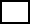 WARUNKI ZGŁOSZENIA:1.  Zgłaszający zobowiązuje się, do uiszczenia opłaty za udział zgłaszanej osoby w szkoleniu w kwocie 3440 zł, w dwóch częściach:I część w kwocie 344 zł płatna do 30 listopada 2018 r. II część w kwocie 3,096 zł płatna do dnia 18  kwietnia 2019 r.2.   Wpłaty uiszczane będą bezpośrednio na rachunek bankowy Organizatora szkolenia Agencja Podróży Rejs-Mazury spółka cywilna Paweł Kamiński, Artur Kamiński  
ul. Erwina Kruka 19/2; 10-540 Olsztyn
PKO BP Olsztyn 67 1020 3541 0000 5502 0142 7152
3.  Zgłaszający przyjmuje do wiadomości, iż nie uiszczenie II części opłaty za szkolenie i nie przesłanie potwierdzenia do OIRP w Olsztynie odpowiednio we wskazanym terminie skutkować będzie skreśleniem danej osoby z listy Uczestników przy jednoczesnym poniesieniu konsekwencji finansowych określonych w pkt poniższych.4.   Zgłaszający oświadcza, że przyjmuje do wiadomości, iż warunki rezygnacji uczestnika z udziału w szkoleniu,  wynoszą standardowo za osobę:	- do 31 dni przed rozpoczęciem imprezy 25% ustalonej ceny	- od 30 dnia przed rozpoczęciem imprezy 40% ustalonej ceny	- od 24 dnia przed rozpoczęciem imprezy 50% ustalonej ceny	- od 17 dnia przed rozpoczęciem imprezy 60% ustalonej ceny	- od 10 dnia przed rozpoczęciem imprezy 80% ustalonej ceny- od 3 dnia do dnia rozpoczęcia imprezy lub jej nierozpoczęcia 90% ustalonej ceny5.  W przypadku rezygnacji ze szkolenia lub też nie wzięcia przez Uczestnika udziału w wyjeździe szkoleniowym, zgłaszający zobowiązany jest do zwrócenia na rzecz OIRP w Olsztynie uiszczonego przez Izbę dofinansowania w terminie 14 dni od otrzymania stosownego rozliczenia.6.    W przypadku rezygnacji Uczestnika, Zgłaszający, w terminie do dnia 9 kwietnia.2019 r., uprawniony jest do nieodpłatnego wskazania osoby, która zajmie jego miejsce. Zmiany osób po tym terminie będą obciążone kwotą 150 zł od osoby. 7.   Zgłaszający może złożyć do Organizatora  -  Agencji Podróży Rejs-Mazury Teresa Kamińska, Paweł Kamiński, Artur Kamiński s.c. mailem biuro@tuipodroze.pl - wniosek o wystawienie faktury VAT Marża z tytułu dokonanych wpłat. Faktury będą wystawiane w terminie 7 dni od zakończenia szkolenia, tytułem „Obsługa turystyczna wyjazdu szkoleniowego”.....................................................			………………………………………………     miejscowość, data				                 podpis osoby zgłaszającej uczestnikaOświadczenia Uczestnika:Uczestnik oświadcza, iż zapoznał się oraz akceptuje warunki uczestnictwa w wyjeździe szkoleniowym określone w załączniku do zgłoszenia. ....................................................			                   …………………………………     miejscowość, data				              		      podpis uczestnikaKartę zgłoszeniową wraz z dowodem uiszczenia I wpłaty oraz zgodą na przetwarzanie danych osobowych należy dostarczyć osobiście lub przesłać w nieprzekraczalnym terminie do dnia 30  listopada 2018 r. do Okręgowej Izby Radców Prawnych w Olsztynie ul. Kopernika 10; 10-511 Olsztyn; e-mail: biuro@oirp.olsztyn.pl.Liczba miejsc na szkoleniu ograniczona, o przyjęciu zgłoszenia decyduje kolejność wpływu zgłoszenia wraz z dowodem uiszczenia I wpłaty do OIRP.